ФОП ДО —  федеральная образовательная программа дошкольного образованияМАДОУ   № 8  с 1 сентября переходит на ФОП ДОУважаемые родители! Наша образовательная организация с 1 сентября 2023г.  приступит  к  реализации образовательной программы составленной на основе  Федеральной образовательной программы дошкольного образования.В соответствии с  273-ФЗ (п.4.ч.3 ст.44  Федерального закона от 29.12.2012 № 273-ФЗ) каждый родитель  вправе интересоваться содержанием образования и методами обучения. Мы предлагаем вам ознакомиться с Федеральной образовательной программой. А так же уточняем:  ФОП ДО разработана  в соответствии с  ФГОС ДО (п.3. ФОП ДО), основные условия обучения и воспитания останутся прежними.Привести в соответствие с ФОП ДО свои образовательные программы детские сады должны не позднее до 1 сентября 2023 года (п. 4 ст. 3 Федерального закона от 24.09.2022 № 371-ФЗ).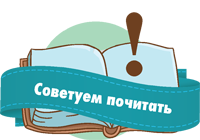       Родителям о внедрении ФОП  — скачатьМатериалы для ознакомления.Федеральная образовательная программа дошкольного образования.Рекомендации по формированию инфраструктуры ДОО и комплектации учебно-методических материалов в целях реализации образовательных программ дошкольного образования -  https://docs.edu.gov.ru/document/f4f7837770384bfa1faa1827ec8d72d4/Презентация «Федеральная образовательная программа дошкольного образования: изучаем, обсуждаем, размышляем».Памятка для родителей по переходу ФОП